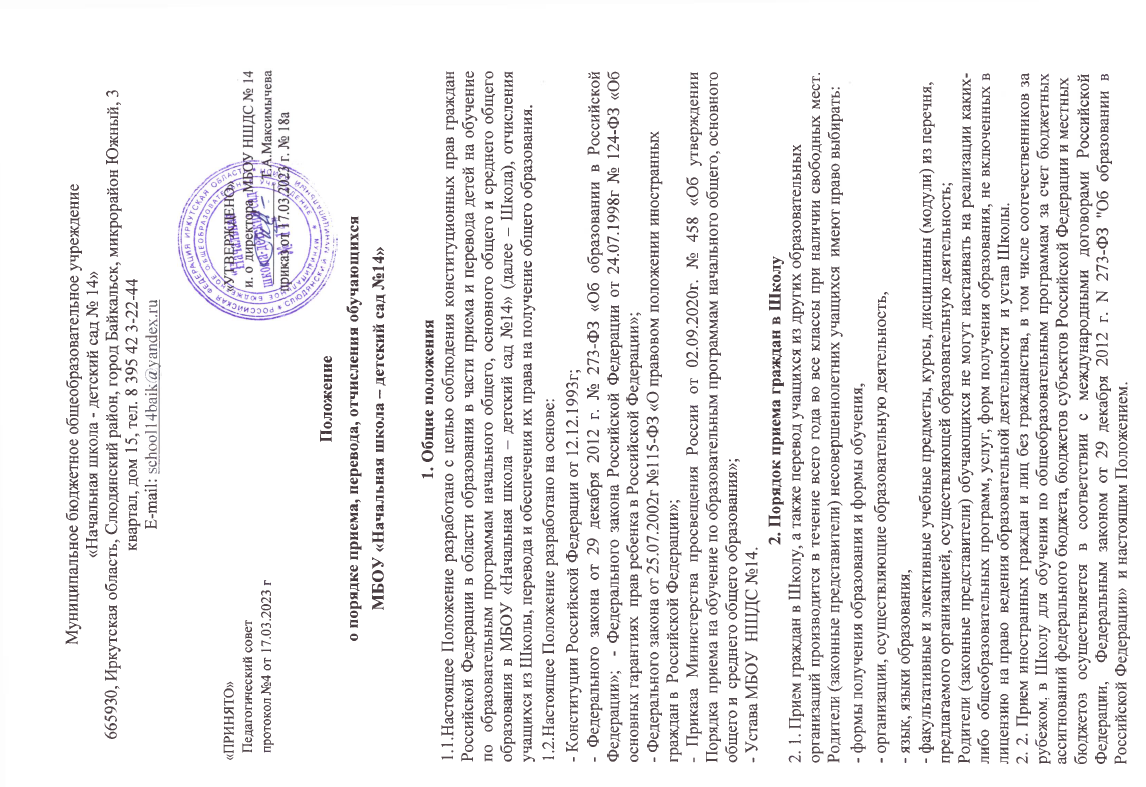 Муниципальное бюджетное общеобразовательное учреждение«Начальная школа - детский сад № 14»665930, Иркутская область, Слюдянский район, город Байкальск, микрорайон Южный, 3 квартал, дом 15, тел. 8 395 42 3-22-44E-mail: school14baik@yandex.ru1. Общие положения 1.1.Настоящее Положение разработано с целью соблюдения конституционных прав граждан  Российской Федерации в области образования в части приема и перевода детей на обучение по  образовательным программам начального общего, основного общего и среднего общего  образования в МБОУ «Начальная школа – детский сад №14» (далее – Школа), отчисления учащихся из Школы, перевода и обеспечения их права на получение общего образования. 1.2.Настоящее Положение разработано на основе: - Конституции Российской Федерации от 12.12.1993г;  - Федерального закона от 29 декабря 2012 г. № 273-ФЗ «Об образовании в Российской Федерации»;  - Федерального закона Российской Федерации от 24.07.1998г № 124-ФЗ «Об основных гарантиях  прав ребенка в Российской Федерации»; - Федерального закона от 25.07.2002г №115-ФЗ «О правовом положении иностранных граждан в  Российской Федерации»; - Приказа Министерства просвещения России от 02.09.2020г. № 458 «Об утверждении Порядка  приема на обучение по образовательным программам начального общего, основного общего и  среднего общего образования»;  - Устава МБОУ  НШДС №14. 2. Порядок приема граждан в Школу 2. 1. Прием граждан в Школу, а также перевод учащихся из других образовательных  организаций производится в течение всего года во все классы при наличии свободных мест.  Родители (законные представители) несовершеннолетних учащихся  имеют право выбирать:- формы получения образования и формы обучения,  - организации, осуществляющие образовательную деятельность,  - язык, языки образования,  - факультативные и элективные учебные предметы, курсы, дисциплины (модули) из перечня,  предлагаемого организацией, осуществляющей образовательную деятельность;  Родители (законные представители) обучающихся не могут настаивать на реализации каких-либо  общеобразовательных программ, услуг, форм получения образования, не включенных в лицензию  на право  ведения образовательной деятельности  и устав Школы. 2. 2. Прием иностранных граждан и лиц без гражданства, в том числе соотечественников за  рубежом, в Школу для обучения по общеобразовательным программам за счет бюджетных  ассигнований федерального бюджета, бюджетов субъектов Российской Федерации и местных  бюджетов осуществляется в соответствии с международными договорами Российской Федерации,  Федеральным законом от 29 декабря 2012 г. N 273-ФЗ "Об образовании в Российской Федерации»  и настоящим Положением. 2. 3. Порядок приема на обучение по основным общеобразовательным программам обеспечивает  прием граждан, имеющих право на получение общего образования соответствующего уровня и  проживающих на территории, за которой закреплена школа. 2. 4. Учет детей, проживающих на закрепленной за школой территории (далее – закрепленная  территория), осуществляется в соответствии с Положением об учете детей, подлежащих обучению  по образовательным программам начального общего, основного общего и среднего общего  образования, проживающих на закрепленной территории МБОУ НШДС № 14.. 2. 5. Ребенок, в том числе усыновленный (удочеренный) или находящийся под опекой или  попечительством в семье, включая приемную семью либо в случаях, предусмотренных законами  субъектов Российской Федерации, патронатную семью, имеет право преимущественного приема на  обучение по основным общеобразовательным программам в школу, в которой обучаются его брат  и (или) сестра (полнородные и неполнородные, усыновленные (удочеренные), дети, опекунами  (попечителями) которых являются родители (законные представители) этого ребенка, или дети,  родителями (законными представителями) которых являются опекуны (попечители) этого ребенка,  за исключением случаев, предусмотренных частями 5 и 6 статьи 67 Федерального закона № 273- ФЗ. 2. 6. В приеме в школу может быть отказано только по причине отсутствия в ней свободных мест,  за исключением случаев, предусмотренных частями 5 и 6 статьи 67   Федерального закона от 29  декабря 2012 г. N 273-ФЗ "Об образовании в Российской Федерации". В случае отсутствия мест в  Школе родители (законные представители) ребенка для решения вопроса о его устройстве в другую  общеобразовательную организацию обращаются непосредственно в комитет по образованию  Первомайского района. 2. 7. Прием на обучение по основным общеобразовательным программам за счет средств  бюджетных ассигнований федерального бюджета, бюджетов субъектов Российской Федерации и  местных бюджетов проводится на принципах равных условий приема для всех поступающих, за  исключением лиц, которым в соответствии с Федеральным законом 29 декабря 2012 г. N 273-ФЗ  "Об образовании в Российской Федерации" представлены особые права (преимущества) при приеме  на обучение. Организация индивидуального отбора при приеме в Школу для получения среднего общего  образования с углубленным изучением отдельных предметов или для профильного обучения  допускается в случаях и в порядке, которые предусмотрены законодательством субъекта  Российской Федерации (часть 5 статьи 67 Федерального закона Российской Федерации от 29  декабря 2012 г. N 273-ФЗ "Об образовании в Российской Федерации"). 2. 8. При приеме граждан в Школу, Школа обязана ознакомить поступающего и (или) его  родителей (законных представителей) с Уставом Школы, с лицензией на осуществление  образовательной деятельности, со свидетельством о государственной аккредитации, с основными  образовательными программами и другими документами, регламентирующими организацию и  осуществление образовательной деятельности, права и обязанности обучающихся. 2. 9. С целью ознакомления граждан с вышеперечисленными документами Школа размещает  заверенные должным образом копии документов на информационном стенде и на официальном  сайте Школы в сети «Интернет».  2. 10. Факт ознакомления родителей (законных представителей) поступающего с Уставом Школы,  с лицензией на осуществление образовательной деятельности, со свидетельством о  государственной аккредитации, с основными образовательными программами и другими  документами, регламентирующими организацию и осуществление образовательной деятельности,  права и обязанности обучающихся фиксируется в заявлении о приеме и заверяется личной  подписью родителей (законных представителей) поступающего.  Подписью родителей (законных представителей) обучающегося фиксируется согласие на обработку  персональных данных и персональных данных ребенка в порядке, установленном  законодательством Российской Федерации. 2. 11. Школа с целью проведения организованного приема детей в первый класс размещает на  своих информационном стенде, на официальном сайте в сети "Интернет", а также в федеральной  государственной информационной системе «Единый портал государственных и муниципальных  услуг (функций)» информацию о: количестве мест в первых классах не позднее 10 календарных дней с момента издания  распорядительного акта о закрепленной территории; наличии свободных мест в первых классах для приема детей, не проживающих на  закрепленной территории, не позднее 5 июля текущего года. 2. 12. Прием граждан в Школу осуществляется по личному заявлению родителя (законного  представителя) ребенка при предъявлении оригинала документа, удостоверяющего личность  родителя (законного представителя), либо оригинала документа, удостоверяющего личность  иностранного гражданина и лица без гражданства в Российской Федерации в соответствии со  статьей 10 Федерального закона от 25 июля 2002 г. N 115-ФЗ "О правовом положении иностранных  граждан в Российской Федерации". 2. 13. В заявлении о приеме на обучение родителем (законным представителем) ребенка  указываются следующие сведения: - фамилия, имя, отчество (при наличии) ребенка или поступающего; - дата рождения ребенка или поступающего; - адрес места жительства и (или) адрес места пребывания ребенка или поступающего; - фамилия, имя, отчество (при наличии) родителя(ей) (законного(ых) представителя(ей) ребенка; - адрес места жительства и (или) адрес места пребывания родителя(ей) (законного(ых)  представителя(ей) ребенка; - адрес(а) электронной почты, номер(а) телефона(ов) (при наличии) родителя(ей) (законного(ых)  представителя(ей) ребенка или поступающего; - о наличии права внеочередного, первоочередного или преимущественного приема; - о потребности ребенка или поступающего в обучении по адаптированной образовательной  программе и (или) в создании специальных условий для организации обучения и воспитания  обучающегося с ограниченными возможностями здоровья в соответствии с заключением  психолого-медико-педагогической комиссии (при наличии) или инвалида (ребенка-инвалида) в  соответствии с индивидуальной программой реабилитации; - согласие родителя(ей) (законного(ых) представителя(ей) ребенка на обучение ребенка по  адаптированной образовательной программе (в случае необходимости обучения ребенка по  адаптированной образовательной программе); - согласие поступающего, достигшего возраста восемнадцати лет, на обучение по адаптированной  образовательной программе (в случае необходимости обучения указанного поступающего по  адаптированной образовательной программе); - язык образования (в случае получения образования на родном языке из числа языков народов  Российской Федерации или на иностранном языке); - родной язык из числа языков народов Российской Федерации (в случае реализации права на  изучение родного языка из числа языков народов Российской Федерации, в том числе русского  языка как родного языка); - государственный язык республики Российской Федерации (в случае предоставления  общеобразовательной организацией возможности изучения государственного языка республики  Российской Федерации); - факт ознакомления родителя(ей) (законного(ых) представителя(ей) ребенка или поступающего с  уставом, с лицензией на осуществление образовательной деятельности, со свидетельством о  государственной аккредитации, с общеобразовательными программами и другими документами,  регламентирующими организацию и осуществление образовательной деятельности, права и  обязанности обучающихся; - согласие родителя(ей) (законного(ых) представителя(ей) ребенка или поступающего на обработку  персональных данных. 2. 14. Образец заявления о приеме на обучение размещается школой на своих информационном  стенде и официальном сайте в сети Интернет. 2. 15. Для приема родитель(и) (законный(ые) представитель(и) ребенка или поступающий  представляют следующие документы: - копию документа, удостоверяющего личность родителя (законного представителя) ребенка или  поступающего; - копию свидетельства о рождении ребенка или документа, подтверждающего родство заявителя; - копию свидетельства о рождении полнородных и неполнородных брата и (или) сестры (в случае  использования права преимущественного приема на обучение по образовательным программам  начального общего образования ребенка в государственную или муниципальную образовательную  организацию, в которой обучаются его полнородные и неполнородные брат и (или) сестра); - копию документа, подтверждающего установление опеки или попечительства (при  необходимости); - копию документа о регистрации ребенка или поступающего по месту жительства или по месту  пребывания на закрепленной территории или справку о приеме документов для оформления  регистрации по месту жительства (в случае приема на обучение ребенка или поступающего,  проживающего на закрепленной территории); - копии документов, подтверждающих право внеочередного, первоочередного приема на обучение  по основным общеобразовательным программам или преимущественного приема на обучение по  образовательным программам основного общего и среднего общего образования, интегрированным  с дополнительными общеразвивающими программами, имеющими целью подготовку  несовершеннолетних граждан к военной или иной государственной службе, в том числе к  государственной службе российского казачества; - копию заключения психолого-медико-педагогической комиссии (при наличии). При посещении школы и (или) очном взаимодействии с уполномоченными должностными лицами  школы родитель(и) (законный(ые) представитель(и) ребенка предъявляет(ют) оригиналы выше  перечисленных документов, а поступающий - оригинал документа, удостоверяющего личность  поступающего. При приеме на обучение по образовательным программам среднего общего образования  представляется аттестат об основном общем образовании, выданный в установленном порядке. 2. 16. Родитель(и) (законный(ые) представитель(и) ребенка, являющегося иностранным  гражданином или лицом без гражданства, дополнительно предъявляет(ют) документ,  подтверждающий родство заявителя(ей) (или законность представления прав ребенка), и документ,  подтверждающий право ребенка на пребывание в Российской Федерации. Иностранные граждане и лица без гражданства все документы представляют на русском языке или  вместе с заверенным в установленном порядке переводом на русский язык. 2. 17. Не допускается требовать представления других документов, кроме предусмотренных  пунктом 2.16., в качестве основания для приема на обучение по основным общеобразовательным  программам. При подаче заявления о приеме на обучение в электронной форме посредством ЕПГУ не  допускается требовать копий или оригиналов документов, предусмотренных пунктом 2.16., за  исключением копий или оригиналов документов, подтверждающих внеочередное, первоочередное  и преимущественное право приема на обучение, или документов, подтверждение которых в  электронном виде невозможно. 2. 18. Родитель(и) (законный(ые) представитель(и) ребенка или поступающий имеют право по  своему усмотрению представлять другие документы. 2. 19. Факт приема заявления о приеме на обучение и перечень документов, представленных  родителем(ями) (законным(ыми) представителем(ями) ребенка или поступающим, регистрируются  в журнале приема заявлений о приеме на обучение в школу. Уведомление о факте приема заявления  направляется в личный кабинет на ЕПГУ (при условии завершения прохождения процедуры  регистрации в единой системе идентификации и аутентификации). Журнал приема заявлений может  вестись в том числе в электронном виде в региональных государственных информационных  системах субъектов Российской Федерации, созданных органами государственной власти  субъектов Российской Федерации (при наличии). При подаче заявления о приеме на обучение через операторов почтовой связи общего пользования  или лично в школу после регистрации заявления о приеме на обучение и перечня документов,  представленных родителем(ями) (законным(ыми) представителем(ями) ребенка или поступающим,  родителю(ям) (законному(ым) представителю(ям) ребенка или поступающему выдается документ,  заверенный подписью должностного лица школы, ответственного за прием заявлений о приеме на  обучение и документов, содержащий индивидуальный номер заявления о приеме на обучение и  перечень представленных при приеме на обучение документов. данных поступающих в соответствии с требованиями законодательства Российской Федерации в  области персональных данных.  2. 20. Директор школы издает распорядительный акт о приеме на обучение ребенка или  поступающего в течение 5 рабочих дней после приема заявления о приеме на обучение и  представленных документов, за исключением приема заявлений о приеме в первый класс. 2. 21. На каждого ребенка или поступающего, принятого в школу, формируется личное дело, в  котором хранятся заявление о приеме на обучение и все представленные родителем(ями)  (законным(ыми) представителем(ями) ребенка или поступающим документы (копии документов).  2. 24. При приеме в первый класс в течение учебного года или во второй и последующий классы родители (законные представители) обучающегося дополнительно представляют личное дело  обучающегося, выданное образовательной организацией, в которой он обучался ранее. При отсутствии личного дела обучающегося школа вправе самостоятельно выявлять уровень его  образования. Порядок промежуточной аттестации устанавливается учреждением самостоятельно и  закрепляется локальным актом Школы. 2. 22. Прием заявлений о приеме на обучение в первый класс для детей, указанным в части 6 статьи  46 Федерального закона от 07.02.2011 г №3-ФЗ «О полиции», детей сотрудников органов  внутренних дел, не являющихся сотрудниками полиции, детей, указанных в части 14 статьи 3  Федерального закона от 30.12.2012 г. №283-ФЗ «О социальных гарантиях сотрудникам некоторых  федеральных органов исполнительной власти и внесении изменений в законодательные акты  Российской Федерации», а также проживающих на закрепленной территории, начинается не  позднее 1 апреля текущего года и завершается 30 июня текущего года. Зачисление в Школу оформляется распорядительным актом в течение 3 рабочих дней после  завершения приема заявлений о приеме на обучение в первый класс. Для детей, не проживающих на закрепленной территории, прием заявлений о приеме на обучение в  первый класс начинается 6 июля текущего года до момента заполнения свободных мест, но не  позднее 5 сентября текущего года. Прием на обучение по основным образовательным программа осуществляется по личному  заявлению родителя (законного представителя) ребенка. 2. 23. Заявление о приеме на обучение и документы для приема на обучение подаются одним из  следующих способов: - в электронной форме посредством ЕПГУ; - с использованием функционала (сервисов) региональных государственных информационных  систем субъектов Российской Федерации, созданных органами государственной власти субъектов  Российской Федерации (при наличии), интегрированных с ЕПГУ; - через операторов почтовой связи общего пользования заказным письмом с уведомлением о  вручении; - лично в школу. Школа осуществляет проверку достоверности сведений, указанных в заявлении о приеме на  обучение, и соответствия действительности поданных электронных образов документов. При  проведении указанной проверки школа вправе обращаться к соответствующим государственным  информационным системам, в государственные (муниципальные) органы и организации.  Информация о результатах рассмотрения заявления о приеме на обучение направляется на  указанный в заявлении о приеме на обучение адрес (почтовый и (или) электронный) и в личный  кабинет ЕПГУ (при условии завершения прохождения процедуры регистрации в единой системе  идентификации и аутентификации при предоставлении согласия родителем(ями) (законным(ыми)  представителем(ями) ребенка или поступающим). Орган исполнительной власти субъекта Российской Федерации, осуществляющий государственное  управление в сфере образования, вправе предусмотреть возможность про активного направления  гражданам информации о возможности получения услуги по подаче заявления о приеме на  обучение в личном кабинете ЕПГУ на основании данных, содержащихся в региональных  государственных информационных системах субъектов Российской Федерации, созданных  органами государственной власти субъектов Российской Федерации. 2. 24. Для удобства родителей (законных представителей) детей устанавливается график приема  документов в зависимости от адреса регистрации по месту жительства (пребывания). 2. 28. При приеме на свободные места детей, не проживающих на закрепленной территории,  преимущественным правом обладают дети граждан, имеющих право на первоочередное  предоставление места в Школе в соответствии с законодательством Российской Федерации и  нормативными правовыми актами субъектов Российской Федерации. 2. 25. Дети с ограниченными возможностями здоровья принимаются на обучение по  адаптированной основной общеобразовательной программе только с согласия их родителей  (законных представителей) и на основании рекомендаций психолого-медико-педагогической  комиссии. 2. 26. Документы, представленные родителями (законными представителями) детей,  регистрируются в журнале приема заявлений.  После регистрации заявления родителям (законным представителям) детей выдается расписка в  получении документов, содержащая информацию о регистрационном номере заявления о приеме  ребенка в Школу, о перечне представленных документов (приложение 2). Расписка заверяется подписью должностного лица, ответственного за прием документов, и печатью  Школы. 2. 27. Распорядительные акты Школы о приеме детей на обучение размещаются на  информационном стенде в день их издания. На каждого ребенка, зачисленного в Школу, заводится  личное дело, в котором хранятся все сданные документы. 2. 28. В алфавитную книгу запись о зачисленном в 1 класс ребенке делается после издания  распорядительного акта Школы о формировании классов. 2. 29. Обучение детей в Школе, реализующей программы начального общего образования,  начинается с достижения ими возраста шести лет шести месяцев при отсутствии противопоказаний  по состоянию здоровья, но не позже достижения ими возраста восьми лет.  По заявлению родителей (законных представителей) Учредитель Школы вправе разрешить прием  детей в школу для обучения в более раннем или позднем возрасте. 3. Порядок направления, перевода обучающихся в классы по адаптированным программам 3. 1Направление, перевод обучающихся в классы по адаптированным программам  осуществляется в соответствии с Федеральным законом от 29 декабря 2012 г. N 273-ФЗ "Об образовании в Российской Федерации".  Направление, перевод обучающихся в классы по адаптированным программам осуществляется  только с согласия родителей (законных представителей) обучающихся по заключению психолого- медико-педагогической комиссии. 4. Порядок приема обучающихся в профильные классы 4.1. Индивидуальный отбор обучающихся при приёме (переводе) в Школу осуществляется в  целях наиболее полного удовлетворения потребностей обучающихся и допускается при наличии (создании) в Школе классов профильного обучения. 4.2. Индивидуальный отбор в Школу для получения среднего общего образования для  профильного обучения организуется в случае возникновения конкурсной ситуации (количество  желающих обучаться превышает количество мест для обучения в названных классах). 4.3. Порядок при организации индивидуального отбора для получения среднего общего  образования для профильного обучения регламентируется Порядком организации индивидуального  отбора при приеме (переводе) в профильные классы для получения среднего общего образования в  МБОУ НШДС №14.5. Порядок и основания перевода обучающихся5.1. Обучающиеся, освоившие в полном объёме образовательную программу учебного года,  переводятся в следующий класс по решению педагогического совета Школы. Перевод обучающихся утверждается приказом директора Школы. 5.2. Порядок перевода обучающихся в следующий класс определяется локальным нормативным  актом, регламентирующим порядок промежуточной аттестации обучающихся.  В следующий класс могут быть условно переведены обучающиеся, имеющие по итогам учебного  года академическую задолженность по одному или нескольким предметам. Обучающиеся,  имеющие академическую задолженность, вправе пройти промежуточную аттестацию по  соответствующим учебному предмету, курсу, дисциплине (модулю) не более двух раз в сроки, определяемые Школой в пределах одного года с момента образования академической  задолженности. В указанный период не включаются время болезни обучающегося, нахождение его  в академическом отпуске или отпуске по беременности и родам. Для проведения промежуточной  аттестации во второй раз Школой создается комиссия. 5.3. Обучающиеся обязаны ликвидировать академическую задолженность. Школа обязана создать условия обучающимся для ликвидации этой задолженности и обеспечить  контроль за своевременностью её ликвидации.  Ответственность за ликвидацию обучающимися академической задолженности в течение  следующего учебного года возлагается на их родителей (законных представителей). 5.4. Не допускается взимание платы с обучающихся за прохождение промежуточной аттестации.  5.5. Обучающиеся, не освоившие основную общеобразовательную программу предыдущего  уровня, не допускаются к обучению на следующих уровнях общего образования. 5.6. Обучающиеся по образовательным программам начального общего, основного общего  образования, не ликвидировавшие в установленные сроки академической задолженности с момента  ее образования, по усмотрению их родителей (законных представителей) оставляются на  повторное обучение, переводятся на обучение по адаптированным общеобразовательным  программам в соответствии с рекомендациями психолого-медико-педагогической комиссии либо  на обучение по индивидуальному учебному плану. Обучающиеся среднего общего образования, не освоившие образовательную программу учебного  года по очной форме обучения не ликвидировавшие в установленные сроки академической  задолженности с момента ее образования, по усмотрению их родителей (законных представителей)меняют форму обучения или продолжают обучение по индивидуальному учебному плану.  Обучающиеся по образовательным программам начального общего, основного общего и среднего  общего образования в форме семейного образования, не ликвидировавшие в установленные сроки  академической задолженности, продолжают получать образование в образовательной организации.  5.7. Перевод обучающихся из одного класса в другой одной параллели, с одного профиля  обучения на другой внутри Школы осуществляется на основании письменного заявления родителей  (законных представителей) при наличии свободных мест в классе и только в интересах и с согласия  обучающегося и оформляется приказом директора Школы. 5.8. Перевод обучающихся на обучение по адаптированной образовательной программе  осуществляется только на основании письменного заявления (согласия) родителей (законных  представителей) и заключения психолого-медико-педагогической комиссии и оформляется  приказом директора Школы. 5.9. Перевод на обучение по индивидуальному учебному плану осуществляется на основании  письменного заявления родителей (законных представителей) несовершеннолетнего обучающегося  и оформляется приказом директора Школы. 5.10. Обучающиеся первого класса, не освоившие образовательную программу, на повторный год  обучения не оставляются или проходят дополнительно первый класс по решению психолого- медико-педагогической комиссии (ПМПК) и с согласия родителей (законных представителей). 5.11. Обучающиеся имеют право на перевод в другую образовательную организацию,  реализующую общеобразовательную программу соответствующего уровня. Порядок и условия  осуществления перевода обучающихся из одной образовательной организации, осуществляющей  образовательную деятельность по образовательным программам начального общего, основного  общего и среднего общего образования, в другие образовательные организации, осуществляющие  образовательную деятельность по образовательным программам соответствующего уровня и  направленности, устанавливается федеральным органом исполнительной власти, осуществляющим  функции по выработке государственной политики и нормативно-правовому регулированию в сфере  образования. 5.12. Перевод обучающихся в иную образовательную организацию производится по письменному  заявлению их родителей (законных представителей). В письменном заявлении совершеннолетнего  учащегося или родителей (законных представителей) несовершеннолетнего учащегося об  отчислении в порядке перевода в иную общеобразовательную организацию указываются:           - фамилия, имя, отчество (при наличии) обучающегося;           - дата рождения;           - класс и профиль обучения (при наличии); - наименование принимающей организации. В случае переезда в другую местность  указывается только населенный пункт, субъект Российской Федерации. 5.13. На основании письменного заявления совершеннолетнего обучающегося или родителей  (законных представителей) несовершеннолетнего обучающегося об отчислении в порядке перевода  в иную общеобразовательную организацию в трехдневный срок издается распорядительный акт  (приказ) об отчислении обучающегося с указанием принимающей организации.  В алфавитную книгу вносится запись о выбытии с указанием номера приказа. 5.14. При переводе обучающегося из Школы ему и/или его родителям (законным представителям)  выдаются следующие документы для предъявления в другой образовательной организации:               -личное дело обучающегося;               -документы, содержащие информацию об успеваемости обучающегося в текущем учебном  году (выписка из классного журнала с текущими отметками и результатами промежуточной  аттестации), заверенные печатью Школы и подписью ее директора (уполномоченного им лица). 6. Перевод обучающихся на другие формы обучения 6.1. Перевод на другие формы обучения в пределах школы осуществляется по - заявлению родителей (законных представителей); -решению медико-педагогической комиссии и согласию родителей (законных представителей); - приказу по Школе; 6.2. Школа обеспечивает занятия на дому с учащимися в соответствии с медицинским  заключением о состоянии здоровья. 7. Порядок приема учащихся в 1 - 4 классы в порядке перевода  из другой образовательной организации 7.1. Прием учащихся на уровень начального общего, основного общего и среднего общего  образования в порядке перевода из другой образовательной организации, реализующей  соответствующую общеобразовательную программу, осуществляется в соответствии с порядком,  определенным в разделе 2 настоящего Положения и в порядке, установленном законодательством  РФ. 7.2. Для зачисления учащихся в 1-4 классы в порядке перевода из другой образовательной  организации родители (законные представители) несовершеннолетнего учащегося представляют:            -личное дело учащегося;           -документы, содержащие информацию об успеваемости учащегося в текущем учебном году  (выписка из классного журнала с текущими отметками и результатами промежуточной аттестации),  заверенные печатью исходной организации и подписью его руководителя (уполномоченного им  лица);            -аттестат об основном общем образовании (для обучающихся, ранее завершивших основное  общее образование). 7.3. Зачисление обучающегося в Школу в порядке перевода оформляется распорядительным  актом (приказом) директора Школы (уполномоченного им лица) в течение 3-х рабочих дней после  приема заявления и документов (указанных в разделе 2 настоящего Положения) с указанием даты о  зачисления и класса. 7.4. При зачислении обучающегося в течение 2-х рабочих дней с даты издания  распорядительного акта (приказа) Школа письменно уведомляет образовательную организацию, из  которой прибыл обучающийся, о номере и дате распорядительного акта о зачислении в Школу. 7.5. При приеме на обучение по образовательным программам начального общего и основного  общего образования выбор языка образования, изучаемых родного языка из числа языков народов  Российской Федерации, в том числе русского языка как родного языка, государственных языков  республик Российской Федерации осуществляется по заявлениям родителей (законных  представителей) обучающихся. 7.6. Ответственность за продолжение образования ребенка в целом возлагается на родителей  (законных представителей) несовершеннолетнего обучающегося. 7.7. В алфавитную книгу сведения о зачисленном обучающемся вносятся в течение 2 рабочих  днейпосле издания распорядительного акта директора Школы. 8. Порядок отчисления обучающихся 8.1. Образовательные отношения прекращаются в связи с отчислением обучающихся из Школы в связи с: -получением образования (завершением обучения – основного общего и среднего общего  образования с выдачей документа государственного образца о соответствующем уровне  образования); - переводом в другое учреждение, реализующее общеобразовательную программу  соответствующего уровня по инициативе обучающегося или родителей (законных представителей)  несовершеннолетнего обучающегося для продолжения освоения образовательной программы;  - по инициативе Школы, в случае применения к обучающемуся, достигшему возраста  пятнадцати лет, отчисления как меры дисциплинарного взыскания, в порядке, установленном  законодательством РФ;  - по обстоятельствам, не зависящим от воли учащихся или родителей (законных  представителей) несовершеннолетнего обучающегося и Школы, в том числе в случае ее  ликвидации; - переменой места жительства по заявлению родителей (законных представителей), в котором  указывается место дальнейшего обучения ребенка. 8.2. Приказ о выбытии обучающегося из школы издаётся в 3-х дневный срок на основании  заявления родителей (законных представителей) несовершеннолетнего обучающегося. В личном  деле обучающегося в графе о выбытии указывается номер распорядительного акта (приказа) о  выбытии, запись заверяется подписью директора школы и печатью. 8.3. Личное дело обучающегося выдаётся родителям (законным представителям)  несовершеннолетнего обучающегося или высылается почтой по запросу с нового места обучения  на основании подтверждения о прибытии учащегося.  В Алфавитную книгу вносится запись о выбытии с указанием номера распорядительного акта  (приказа). Школа осуществляет контроль явки обучающегося на новое место учёбы.  Муниципальный орган управления образованием принимает меры к учащимся и родителям  (законным представителям), не приступившим к учебе в связи с переменой места жительства. 8.4. Отчисление несовершеннолетнего обучающегося, достигшего возраста пятнадцати лет из  Школы как меры дисциплинарного взыскания, допускается за неоднократное совершение  дисциплинарных проступков: за неисполнение или нарушение Устава Школы, правил внутреннего  распорядка и иных локальных нормативных актов по вопросам организации и осуществления  образовательной деятельности (п.4 части 3 статьи 43 Федерального закона Российской Федерации  от 29 декабря 2012 г. N 273-ФЗ "Об образовании в Российской Федерации").  Отчисление как мера дисциплинарного взыскания не применяется к обучающимся по  образовательным программам начального общего образования, к обучающимся с ограниченными  возможностями здоровья (с задержкой психического развития и различными формами умственной  отсталости), не допускается во время болезни обучающихся, каникул, академического отпуска,  отпуска по беременности и родам или отпуска по уходу за ребенком. 8.5. Отчисление несовершеннолетнего обучающегося применяется, если иные меры  дисциплинарного взыскания и меры педагогического воздействия не дали результата и дальнейшее  его пребывание в Школе оказывает отрицательное влияние на других обучающихся, нарушает их  права и права работников Школы, а также ее нормальное функционирование.  8.6. Решение об отчислении несовершеннолетнего обучающегося, достигшего возраста  пятнадцати лет и не получившего основного общего образования, как мера дисциплинарного  взыскания принимается с учетом мнения его родителей (законных представителей) и с согласия  комиссии по делам несовершеннолетних и защите их прав.   Решение об отчислении детей-сирот и детей, оставшихся без попечения родителей,  принимается с согласия комиссии по делам несовершеннолетних и защите их прав и органа опеки  и попечительства. 8.7. Школа незамедлительно информирует родителей (законных представителей) и комитет по  социальной политике и культуре Слюдянского района об отчислении несовершеннолетнего обучающегося в качестве  меры дисциплинарного взыскания.  8.8. Комиссия по делам несовершеннолетних и защите их прав совместно с комитетом по  социальной политике и культуре Слюдянского района и родителями (законными представителями) несовершеннолетнего, исключенного из учреждения, в месячный срок принимают меры,  обеспечивающие получение несовершеннолетним обучающимся общего образования. 8.9. Отчисление обучающегося из Школы оформляется приказом директора. 9. Порядок разрешения разногласий, возникающих при приёме, переводе, отчислении  обучающихся9.1. Спорные вопросы по приему, переводу, отчислению обучающихся, возникающие между  родителями (законными представителями), обучающимися и администрацией Школы,  регулируются комиссией по урегулированию споров между участниками образовательных  отношений в соответствии с нормативными правовыми актами на основании письменного  заявления родителей (законных представителей) несовершеннолетних обучающихся. 9.2. В случае отказа гражданам в приёме в Школу и других разногласий при переводе и  отчислении обучающихся родители (законные представители) имеют право обратиться с  письменным заявлением в комитет по социальной политике и культуре  Слюдянского района. Приложение 1                                                                            И.о директора МБОУ НШДС №14                                                                             Максимычевой Тамаре АлександровнеЗаявление Прошу зачислить моего ребенка в 1 класс и сообщаю следующие сведения: 1.Сведения о ребенке 1.1. Фамилия: _____________________________________________________ 1.2.Имя:__________________________________________________________  1.3.Отчество(при наличии):_________________________________________  1.4. Дата рождения: ________________________________________________1.5. Место рождения: ______________________________________________ 1.6. Сведения об основном документе, удостоверяющем личность:  1.6.1. Серия ______________________________________________________ 1.6.2. Номер _____________________________________________________  1.7. Адрес проживания: ____________________________________________  1.8. Адрес регистрации:____________________________________________ 2. Сведения о заявителе2.1. Фамилия: ___________________________________________________________  2.2. Имя: _______________________________________________________________ 2.3. Отчество (при наличии): ______________________________________________  2.4. Адрес проживания/регистрации: _______________________________________ 3. Контактные данные3.1. Телефон: ___________________________________________________________  3.2. Электронная почта:_________________________________________________3.3. Служба текстовых сообщений (sms): ________________________________________ 4. Право на первоочередное зачисление в ОУ: ___________________________________ 5. Дата и время регистрации заявления: ________________________________________ Ознакомлен(а) с Уставом Общеобразовательной организации, с лицензией на осуществление  образовательной деятельности, со свидетельством о государственной аккредитации, с  образовательными программами и иными документами, регламентирующими организацию и  осуществление образовательной деятельности, правами и обязанностями обучающихся. Перечень документов, предоставленных заявителем: ________________________________  _____________________________________________________________________________ Дата Подпись Приложение 2 Расписка в получении документов при приеме заявления о приеме в МБОУ  НШДС №14 от гр. (Ф.И.О.) ______________________________________________________________
3.3. Служба текстовых сообщений (sms): ________________________________________ 4. Право на первоочередное зачисление в ОУ: ___________________________________ 5. Дата и время регистрации заявления: ________________________________________ в отношении ребенка (Ф.И.О.) _____________________________________, «__»_________20__ г.р.  регистрационный № заявления _____________________ Приняты следующие документы для зачисления: Заявление о приеме в общеобразовательную организацию Документы (копии документов): документ, удостоверяющий личность заявителя  свидетельство о рождении ребенка документ, подтверждающий родство заявителя свидетельство о регистрации ребенка по месту жительства или по месту пребывания на закрепленной территории документ, содержащий сведения о регистрации ребенка по месту жительства или по месту пребывания на закрепленной территории  документ, подтверждающий право заявителя на пребывание в Российской Федерации документ, подтверждающий наличие льготы иной документ: ___________________________________        (Ф.И.О., подпись)                                                            М.П. 